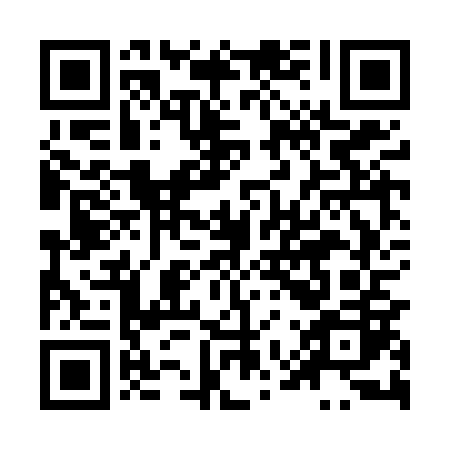 Ramadan times for Cywiny Gorne, PolandMon 11 Mar 2024 - Wed 10 Apr 2024High Latitude Method: Angle Based RulePrayer Calculation Method: Muslim World LeagueAsar Calculation Method: HanafiPrayer times provided by https://www.salahtimes.comDateDayFajrSuhurSunriseDhuhrAsrIftarMaghribIsha11Mon4:074:076:0211:493:405:375:377:2512Tue4:054:056:0011:493:425:395:397:2713Wed4:024:025:5811:493:435:415:417:2914Thu4:004:005:5511:483:455:425:427:3115Fri3:573:575:5311:483:465:445:447:3316Sat3:553:555:5011:483:475:465:467:3517Sun3:523:525:4811:473:495:485:487:3718Mon3:493:495:4611:473:505:505:507:3919Tue3:473:475:4311:473:525:515:517:4120Wed3:443:445:4111:473:535:535:537:4321Thu3:413:415:3911:463:555:555:557:4522Fri3:393:395:3611:463:565:575:577:4723Sat3:363:365:3411:463:575:585:587:4924Sun3:333:335:3111:453:596:006:007:5225Mon3:303:305:2911:454:006:026:027:5426Tue3:273:275:2711:454:026:046:047:5627Wed3:243:245:2411:444:036:066:067:5828Thu3:223:225:2211:444:046:076:078:0029Fri3:193:195:2011:444:066:096:098:0330Sat3:163:165:1711:444:076:116:118:0531Sun4:134:136:1512:435:087:137:139:071Mon4:104:106:1312:435:097:147:149:092Tue4:074:076:1012:435:117:167:169:123Wed4:044:046:0812:425:127:187:189:144Thu4:014:016:0612:425:137:207:209:175Fri3:583:586:0312:425:157:217:219:196Sat3:553:556:0112:415:167:237:239:217Sun3:523:525:5912:415:177:257:259:248Mon3:493:495:5612:415:187:277:279:269Tue3:453:455:5412:415:207:287:289:2910Wed3:423:425:5212:405:217:307:309:31